TITLEAction proposed	The Meeting is invited to …________________Appendices:	I	Title of first appendix		II	….TITLEHeadingText…. _________________TITLE OF APPENDIXText________________World Meteorological Organization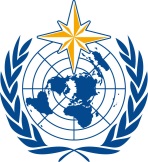 Commission for Instruments and Methods of Observation Second Session of the Expert Team on Operational Metrology (ET-OpMet)Tokyo, Japan, 27-30 November 2017/ World Meteorological OrganizationCommission for Instruments and Methods of Observation Second Session of the Expert Team on Operational Metrology (ET-OpMet)Tokyo, Japan, 27-30 November 2017Submitted by:
DD.MM.2017Summary and purpose of documentThis document provides information on ...